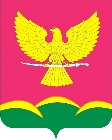 АДМИНИСТРАЦИЯ НОВОТИТАРОВСКОГОСЕЛЬСКОГО ПОСЕЛЕНИЯ ДИНСКОГО РАЙОНАПОСТАНОВЛЕНИЕот 14.02.2024                                                                                               № 141станица НовотитаровскаяО признании утратившим силу постановления администрации Новотитаровского сельского поселения от 14 августа 2020 № 319 «Об утверждении административного регламентаадминистрации Новотитаровского сельского поселения Динского района предоставления муниципальной услуги «Предоставление выписки из похозяйственной книги»   Руководствуясь статьей 59 Устава Новотитаровского сельского поселения   п о с т а н о в л я ю:1. Признать утратившим силу постановление администрации Новотитаровского сельского поселения от 14 августа 2020 № 319 «Об утверждении административного регламента администрации Новотитаровского сельского поселения Динского района предоставления муниципальной услуги «Предоставление выписки из похозяйственной книги».2. Начальнику отдела по общим и организационным вопросам (Омельченко) обнародовать настоящее постановление и разместить на официальном сайте администрации Новотитаровского сельского поселения Динского района в сети интернет www.novotitarovskaya.info.	3. Контроль за выполнением настоящего постановления оставляю за собой. 4. Настоящее постановление вступает в силу после его официального обнародования.Глава Новотитаровского сельского поселения                                                                         С.К. Кошман